.Der Tanz beginnt mit dem Einsatz des Gesangs.Walk 2, Mambo forward, back 2 (with swivels), coaster stepRock forward, shuffle back turning ½ r, rock forward, shuffle back turning ½ lRestart: In der 2. Runde - Richtung 6 Uhr - hier abbrechen und von vorn beginnenRestart: In der 4. und 5. Runde - Richtung 12 Uhr - hier abbrechen und von vorn beginnenShuffle forward turning ½ l, ¼ turn l/chassé l, rock across-side-cross-side-behindSide-cross, side, sailor step turning ¼ l, step, pivot ½ l, touch forward & touch forward &Wiederholung bis zum EndeFür Fehler in der Übersetzung, dem Inhalt, der Rechtschreibung u.ä. gibt es keine Gewähr!Und lächeln nicht vergessen, denn Tanzen macht Spaß!Eure Silvia von den Country Linedancern www.country-linedancer.deJust Forget (de)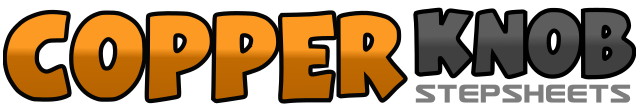 .......Count:32Wand:2Ebene:Improver.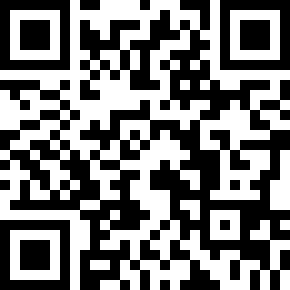 Choreograf/in:Silvia Schill (DE) - August 2019Silvia Schill (DE) - August 2019Silvia Schill (DE) - August 2019Silvia Schill (DE) - August 2019Silvia Schill (DE) - August 2019.Musik:Forget About It - Michael RayForget About It - Michael RayForget About It - Michael RayForget About It - Michael RayForget About It - Michael Ray........1-2 2Schritte nach vorn (r - l)3&4Schritt nach vorn mit rechts - Gewicht zurück auf den LF und Schritt nach hinten mit rechts5-6 2Schritte nach hinten, dabei jeweils die vorderen Fußspitze von innen nach außen drehen (l - r)7&8Schritt nach hinten mit links - RF an linken heransetzen und kleinen Schritt nach vorn mit links1-2Schritt nach vorn mit rechts - Gewicht zurück auf den LF3&4¼ Drehung rechts herum und Schritt nach rechts mit rechts - LF an rechten heransetzen, ¼ Drehung rechts herum und Schritt nach vorn mit rechts (6 Uhr)5-6Schritt nach vorn mit links - Gewicht zurück auf den RF7&8¼ Drehung links herum und Schritt nach links mit links - RF an linken heransetzen, ¼ Drehung links herum und Schritt nach vorn mit links (12 Uhr)1&2¼ Drehung links herum und Schritt nach rechts mit rechts - LF an rechten heransetzen, ¼ Drehung links herum und Schritt nach hinten mit rechts (6 Uhr)3&4¼ Drehung links herum und Schritt nach links mit links - RF an linken heransetzen und Schritt nach links mit links (3 Uhr)5-6RF über linken kreuzen - Gewicht zurück auf den LF&7Schritt nach rechts mit rechts und LF über rechten kreuzen&8Schritt nach rechts mit rechts und LF hinter rechten kreuzen&1-2Schritt nach rechts mit rechts und LF über rechten kreuzen - Schritt nach rechts mit rechts3&4LF hinter rechten kreuzen - ¼ Drehung links herum, RF an linken heransetzen und Schritt nach vorn mit links (12 Uhr)5-6Schritt nach vorn mit rechts - ½ Drehung links herum auf beiden Ballen, Gewicht am Ende links (6 Uhr)7&Rechte Fußspitze vorn auftippen und RF an linken heransetzen8&Linke Fußspitze vorn auftippen und LF an rechten heransetzen